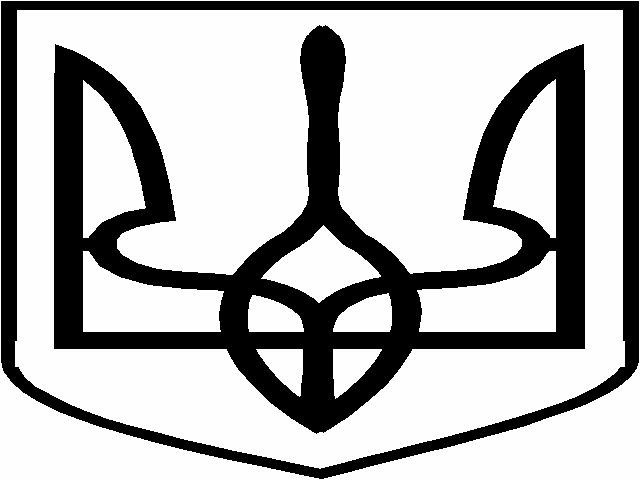 ЛОЗIВСЬКА МIСЬКА РАДА  ХАРКIВСЬКОЇ ОБЛАСТIХІV  СЕСIЯ   VIIІ   СКЛИКАННЯ                                             Р I Ш Е Н Н Я                          «29» липня  2021                                 Лозова                                           № Про поновлення АТ «Харківгаз» строку дії договорів оренди землі у Лозівському районі Харківської області Керуючись ст.ст. 12, 80, 83, 93, 96, 122, 123, 124, 125, 126, 1261, 134, 148-1 Земельного кодексу України, п. 34 та ч. 1 ст. 26, ч.1 ст. 59 Закону України «Про місцеве самоврядування в Україні», ст. 24 Закону України «Про регулювання містобудівної діяльності», законами України «Про землеустрій» та «Про оренду землі», Положенням про порядок визначення розмірів орендної плати при укладанні договорів оренди землі на території Лозівської міської територіальної громади, затвердженого рішенням міської ради від 19.04.2019 року № 1509 зі змінами, розглянувши звернення акціонерного товариства «Оператор газорозподільної системи «Харківгаз», міська радаВ И Р І Ш И Л А:Поновити акціонерному товариству «Оператор газорозподільної системи «Харківгаз» строк дії договору оренди землі від 21.06.2011 року (державна реєстрація від 01.08.2011 р.) з кадастровим номером 6323981501:00:003:0025, загальною площею , по вулиці Кутузова, 1 у селі Катеринівка Лозівського району Харківської області для розміщення та експлуатації основних, підсобних і допоміжних будівель та споруд технічної інфраструктури (виробництва та розподілення газу, постачання пари та гарячої води, збирання, очищення та розподілення води) (код КВЦПЗ - J.11.04) на той самий строк на тих же умовах.1.1. Внести зміни до договору оренди землі, виклавши його в новій редакції з урахуванням вимог Земельного кодексу України та Закону України «Про оренду землі». 1.2. Зобов’язати АТ «Харківгаз» в місячний термін після прийняття цього рішення:1.2.1. з моменту отримання проєкту договору про внесення змін до договору оренди землі підписати його та направити для подальшого підписання до Лозівської міської ради Харківської області; 1.2.2. з моменту отримання підписаного примірника договору про внесення змін до договору оренди землі зареєструвати його відповідно до вимог чинного законодавства;1.3. У разі ухилення або зволікання від укладання договору про внесення змін до договору оренди землі у визначені п. 1.2 строки встановити, що пункт 1 даного рішення втрачає чинність. Поновити акціонерному товариству «Оператор газорозподільної системи «Харківгаз» строк дії договору оренди землі від 21.06.2011 року (державна реєстрація від 01.08.2011 р.) з кадастровим номером 6323981501:00:001:0086, загальною площею , по вулиці Вербній, 4 у селі Катеринівка Лозівського району Харківської області для розміщення та експлуатації основних, підсобних і допоміжних будівель та споруд технічної інфраструктури (виробництва та розподілення газу, постачання пари та гарячої води, збирання, очищення та розподілення води) (код КВЦПЗ - J.11.04) на той самий строк на тих же умовах.2.1. Внести зміни до договору оренди землі, виклавши його в новій редакції з урахуванням вимог Земельного кодексу України та Закону України «Про оренду землі». 2.2. Зобов’язати АТ «Харківгаз» в місячний термін після прийняття цього рішення:2.2.1. з моменту отримання проєкту договору про внесення змін до договору оренди землі підписати його та направити для подальшого підписання до Лозівської міської ради Харківської області; 2.2.2. з моменту отримання підписаного примірника договору про внесення змін до договору оренди землі зареєструвати його відповідно до вимог чинного законодавства;2.3. У разі ухилення або зволікання від укладання договору про внесення змін до договору оренди землі у визначені п. 2.2 строки встановити, що пункт 2 даного рішення втрачає чинність. Поновити акціонерному товариству «Оператор газорозподільної системи «Харківгаз» строк дії договору оренди землі від 21.06.2011 року (державна реєстрація від 01.08.2011 р.) з кадастровим номером 6323981501:00:002:0073, загальною площею , по вулиці Слобожанській, 1 у селі Катеринівка Лозівського району Харківської області для розміщення та експлуатації основних, підсобних і допоміжних будівель та споруд технічної інфраструктури (виробництва та розподілення газу, постачання пари та гарячої води, збирання, очищення та розподілення води) (код КВЦПЗ - J.11.04) на той самий строк на тих же умовах.3.1. Внести зміни до договору оренди землі, виклавши його в новій редакції з урахуванням вимог Земельного кодексу України та Закону України «Про оренду землі». 3.2. Зобов’язати АТ «Харківгаз» в місячний термін після прийняття цього рішення:3.2.1. з моменту отримання проєкту договору про внесення змін до договору оренди землі підписати його та направити для подальшого підписання до Лозівської міської ради Харківської області; 3.2.2. з моменту отримання підписаного примірника договору про внесення змін до договору оренди землі зареєструвати його відповідно до вимог чинного законодавства;3.3. У разі ухилення або зволікання від укладання договору про внесення змін до договору оренди землі у визначені п. 3.3 строки встановити, що пункт 3 даного рішення втрачає чинність. Поновити акціонерному товариству «Оператор газорозподільної системи «Харківгаз» строк дії договору оренди землі від 21.06.2011 року (державна реєстрація від 01.08.2011 р.) з кадастровим номером 6323981501:00:003:0026, загальною площею , по вулиці Першотравневій, 58-а у селі Катеринівка Лозівського району Харківської області для розміщення та експлуатації основних, підсобних і допоміжних будівель та споруд технічної інфраструктури (виробництва та розподілення газу, постачання пари та гарячої води, збирання, очищення та розподілення води) (код КВЦПЗ - J.11.04) на той самий строк на тих же умовах.4.1. Внести зміни до договору оренди землі, виклавши його в новій редакції з урахуванням вимог Земельного кодексу України та Закону України «Про оренду землі». 4.2. Зобов’язати АТ «Харківгаз» в місячний термін після прийняття цього рішення:4.2.1. з моменту отримання проєкту договору про внесення змін до договору оренди землі підписати його та направити для подальшого підписання до Лозівської міської ради Харківської області; 4.2.2. з моменту отримання підписаного примірника договору про внесення змін до договору оренди землі зареєструвати його відповідно до вимог чинного законодавства;4.3. У разі ухилення або зволікання від укладання договору про внесення змін до договору оренди землі у визначені п. 4.2 строки встановити, що пункт 4 даного рішення втрачає чинність. 5. Контроль за виконанням рішення покласти на постійну комісію з питань агропромислового комплексу, земельних відносин, містобудування та архітектури.Міський голова                                                               Сергій ЗЕЛЕНСЬКИЙІнна КОШЛЯК, 2-32-69		                       	  			 Олена СТЕПАНОВА